Family Activity ScaleThis is a short assessment of child-centred activities that take place in and outside of the home. It aims to identify the extent to which the children are offered the opportunity for family activities as well as friendships, hobbies and interests and independent play. The activities can be adapted depending on children’s ages, any additional needs, and the family circumstances. They are selected to be predominantly no cost or low cost activities to avoid scores being impacted by family income where possible. There is a section for preschool age children which can be completed with parents however you can also add your own observations or other evidence that supports this. The section for children over five has two parts that can be completed with children and parents separately to gain both viewpoints.The higher the score, the more child-centred activities are offered. There is no cut-off; the tool is designed to support assessment and encourage parents to think about the stimulation provided to their children.Family Activity Scale for children under 5To be completed with parentsFamily Activity Scale for children over 5 – parent versionFamily Activity Scale for children over 5 – child’s version How often do you do these things? Tell me about themChild(ren)’s Name(s)Parent/Carer’s name(s)Practitioner completing formDate completedTick if yesNotes1Does your child regularly attend a nursery/preschool/ parent and toddler group?☐2Did you celebrate your child’s last birthday?☐3Did you celebrate any other special occasions/festivals/holidays as a family over the lastyear?☐4Have you read a story to your child in the last week?☐5Have you eaten a meal as a family in the last week?☐6Have you and your child visited friends/family members with young children in the last month?☐7Have you played with your child in the last week?☐8Have you been somewhere different for a family day out or a holiday in the last six months?☐9Has your child engaged in creative activities/messy play/sensory play in the last month?☐10Have you taken your child to a park or playground in the last month?☐Can you think of any other things you have done with your child/as a family in the last week?Can you think of any other things you have done with your child/as a family in the last week?Can you think of any other things you have done with your child/as a family in the last month?Can you think of any other things you have done with your child/as a family in the last month?Can you think of any other things you have done with your child/as a family in the last 6 months?Can you think of any other things you have done with your child/as a family in the last 6 months?Tick if yesNotes1Have you taken your child to the park/playground in the last month?☐2Has your child had a friend over to visit in the last 3 months?☐3Has your child been to visit a friend in the last 3 months?☐4Have you celebrated any special occasions as a family in the last year? Eg birthdays/festivals/religious holidays☐5Have you had a family day out/holiday in the last 6 months?☐6Has your child stayed with friends or family members in the last year?☐7Has your child attended any activities outside/after school in the last 3 months eg football, cubs, dance?☐8Has your child been for a trip to somewhere like cinema/ museum/zoo/sports match/local event in the last 6 months?☐9Has your child participated in any sports/physical activities other than in school in the last 3 months? eg swimming/skating/tennis☐10Have you played a game/other activity as a family in the last 3 months?☐Can you think of any other things you have done with your child/as a family in the last week?Can you think of any other things you have done with your child/as a family in the last week?Can you think of any other things you have done with your child/as a family in the last month?Can you think of any other things you have done with your child/as a family in the last month?Can you think of any other things you have done with your child/as a family in the last 6 months?Can you think of any other things you have done with your child/as a family in the last 6 months?Celebrate special occasions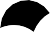 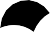 Have friends over to playFamily days out or holidaysGo to the parkGo to friends’ housesPlay sport/activities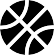 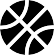 Special trips out eg zoo, cinemaPlay a game as a familyGo to clubsStay with friends/familyAnything else I do with my familyAnything else I do without my family